Пояснительная записка.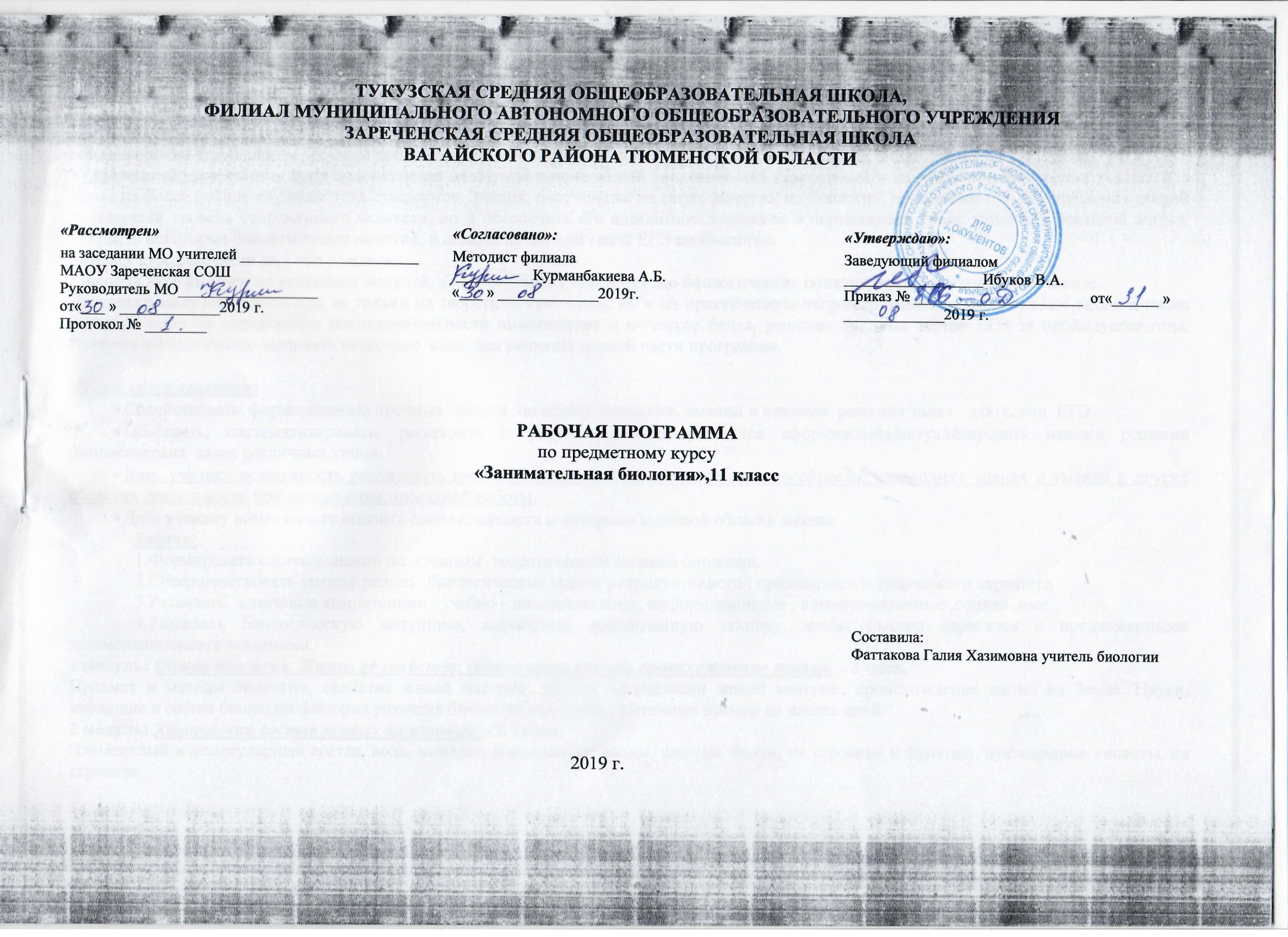 Данная программа составлена в полном соответствии с федеральным компонентом государственного стандарта среднего (полного) общего образования на углубленном уровне и предназначена для изучения биологии в общеобразовательных учреждениях в 11-х классе. Углубленный уровень стандарта ориентирован на формирование общей биологической грамотности и научного мировоззрения учащихся, а также на более полное изучение этих стандартов. Знания, полученные на таких занятиях по биологии, должны не только определить общий культурный уровень современного человека, но и обеспечить его адекватное поведение в окружающей среде, помочь в реальной жизни, углубить некоторые биологические понятия, и помочь детям при сдаче ЕГЭ по биологии.Данный курс рассчитан на 1 час в неделю, 33 часа в год в 11 классе   Данный курс поделен на несколько модулей, т.к. программа охватывает все биологические понятия, которые изучаются в школе. Несколько модулей рассчитаны не только на теоретическую часть, но и на практическую-например, решение генетических задач, а также решение задач на определение последовательности аминокислот в молекуле белка, решение типовых тестов ЕГЭ за предыдущие года. Поэтому целесообразно выделить несколько часов для решения данной части программы. Целью курса является:Содействовать  формированию прочных  знаний  по общей  биологии, умений и навыков  решения задач   для  сдачи  ЕГЭ.Обобщить, систематизировать, расширить и углубить знания учащихся сформировать/актуализировать навыки решения  биологических  задач различных типов.Дать ученику возможность реализовать свои интеллектуальные и творческие способности, имеющиеся знания и умения в других областях деятельности при выполнении проектной работы.Дать ученику возможность оценить свои склонности и интересы к данной области знанияЗадачи: 1.Формировать систему знаний по  главным  теоретическим законам биологии. 2.Совершенствовать умение решать  биологические задачи репродуктивного , прикладного и творческого характера3.Развивать   ключевые компетенции : учебно - познавательные, информационные , коммуникативные ,социальные.4.Развивать биологическую интуицию, выработать определенную технику, чтобы быстро справится с предложенными экзаменационными заданиями.1 модуль: Общая биология. Жизнь, её свойства, уровни организации, происхождение жизни. – 3 часа.Предмет и методы биологии, свойства живой материи, уровни организации живой материи, происхождение жизни на Земле. Науки, входящие в состав биологии. История развития биологии как науки с античных времен до наших дней.2 модуль: Химический состав живых организмов  - 5 часов.Элементный и молекулярный состав, вода, минеральные соли, углеводы, липиды, белки, их строение и функции, нуклеиновые кислоты, их строение.3 модуль: Строение клетки. – 3 часа.Типы клеточной организации. Строение клетки: клеточная оболочка, цитоплазма, ядро, одномембранные, двумембранные и немембранные органоиды клетки, основные различия клеток прокариот и эукариот.4 модуль: Обмен веществ и превращение энергии. – 5 часов.Типы питания живых организмов. Понятие о метаболизме - ассимиляция (пластический обмен), диссимиляция(энергетический обмен). АТФ и её роль в метаболизме. Фотосинтез, хемосинтез, биосинтез белка.5 модуль: Размножение и индивидуальное развитие организмов. – 4 часа.Воспроизведение клеток: митоз, мейоз. Размножение организмов. Индивидуальное развитие организмов.6 модуль: Генетика и селекция. – 8 часов.Наследственность и изменчивость. Первый, второй и третий закон Менделя. Дигибридное и моногибридное скрещивание. Генетика пола, сцепленное с полом наследование. Методы генетики. Селекция, центры происхождения культурных растений.7 модуль: Эволюция. – 4 часа.Эволюционное учение Ч. Дарвина, развитие органического мира, происхождение человека.Календарно - тематическое планирование                                           Планируемый результатВ результате   прохождения программы курса обучающиеся должны:Использовать общие приемы работы с тестовыми заданиями  различной сложности, ориентироваться в программном материале, уметь четко формулировать свои мыслиУметь правильно распределять время при выполнении тестовых работ.Обобщать и применять знания о клеточно-организменном уровне организации жизни. Обобщать и применять знания о многообразии организмов .Сопоставлять особенности строения и функционирования организмов разных царств.Сопоставлять биологические объекты, процессы ,явления, проявляющихся на всех уровнях организации жизни.Устанавливать последовательность биологических объектов, процессов, явлений.Применять биологические  знания в практических ситуациях (практико-ориентированное задание).Работать с текстом или рисунком.Обобщать и применять знания в новой  ситуации. Решать задачи по цитологии базового уровня и повышенного на применение знаний в новой ситуации.Решать  задачи  по генетике базового уровня и повышенного на применение знаний в новой ситуации.Решать  задачи   молекулярной биологии  базового уровня и повышенного на применение знаний в новой ситуации                                                  Литература:Демонстрационный вариант контрольных измерительных материалов единого государственного экзамена 2012 по биологии. - Федеральное государственное научное учреждение «Федеральный институт педагогических измерений».Кодификатор элементов содержания и требований к уровню подготовки выпускников общеобразовательных учреждений для подготовки единого государственного экзамена 2019 по биологии. - Федеральное государственное научное учреждение «Федеральный институт педагогических измерений».Мамонтов С.Г. Биология: Справ. Издание. - М: Высшая школа, 1992.Медников Б.М. Биология: формы и уровни жизни: Пособие для учащихся. - М: Просвещение, 1994Самое полное издание типовых вариантов реальных заданий ЕГЭ: 2016,2017,2018: Биология /Авт.-сост. Е.А. Никишова, С.П. Шаталова. - М.: АСТ: Астрель,2009.NНазвание темыКоличество часовДатаДатаNНазвание темыКоличество часовПо плануФакт.1Общая биология. Жизнь, её свойства, уровни организации, происхождение жизни.3 ч1Предмет и методы биологии, свойства живой материи.Уровни организации живой материи Науки, входящие в состав биологии1 ч1Происхождение жизни на Земле1 ч1Решение типовых заданий ЕГЭ1 ч2Химический состав живых организмов 5 ч2Неорганические соединения клетки1 ч2Углеводы, строение и функции Липиды, строение и функции Белки, их строение и функции1 ч2Нуклеиновые кислоты, их строение1 ч2Решение типовых заданий ЕГЭ (часть А и В)1 ч2Решение типовых заданий ЕГЭ (часть С)1 ч3Строение клетки3 ч3Типы клеточной организации. Основные различия клеток прокариот и эукариот. Строение клетки: клеточная оболочка, цитоплазма. Строение клетки:  ядро1 ч3Строение клетки:  одномембранные, двумембранные и немембранные органоиды клетки1 ч3Решение типовых заданий ЕГЭ.1 ч4Обмен веществ и превращение энергии.5 ч4Типы питания живых организмов. Понятие о метаболизме - ассимиляция (пластический обмен), диссимиляция (энергетический обмен)1 ч4АТФ и её роль в метаболизме. Фотосинтез, хемосинтез1ч 4Биосинтез белка.1ч4Решение типовых заданий ЕГЭ (часть А и В)1ч4Решение типовых заданий ЕГЭ (часть С)1ч5Размножение и индивидуальное развитие организмов.4 ч5Размножение организмов. Воспроизведение клеток: митоз.Воспроизведение клеток: мейоз1ч5Индивидуальное развитие организмов.1ч5Решение типовых заданий ЕГЭ (часть А и В)1ч5Решение типовых заданий ЕГЭ (Часть С)1ч6Генетика и селекция. 9 ч6Наследственность и изменчивость. Первый, второй и третий закон Менделя.1ч6Генетика пола, сцепленное с полом наследование.1ч6Методы генетики1ч6Селекция, центры происхождения культурных растений.1ч6Решение задач на моногибридное скрещивание1ч6Решение задач на дигибридное скрещивание1ч6Решение задач на генетику пола1ч6Решение типовых заданий ЕГЭ (часть А и В)1ч6Решение типовых заданий ЕГЭ (часть С)1ч7Эволюция.4 ч7Эволюционное учение Ч. Дарвина1 ч7Происхождение человека.1 ч7Решение типовых заданий ЕГЭ (часть А и В)1 ч7Решение типовых заданий ЕГЭ (часть С)1 ч7ИТОГО33ч